OBJETOEstablecer la metodología, para asegurar que los servicios no conformes se identifiquen y controlen para prevenir su uso o entrega no intencional que puedan afectar el cumplimiento de la política y los objetivos de calidad de la Institución Universitaria mayor de cartagena , estableciendo acciones oportunas y asignando responsabilidades para su tratamiento. ALCANCEAplica para todos los procesos o actividades desarrolladas en cumplimiento de la misión institucional, y va desde la identificación del servicio no conforme hasta la implementación de acciones preventivas y correctivas (si fuesen necesarias) y la presentación del respectivo informe a la dirección de la Institución.RESPONSABLEEs responsabilidad del Director de Planeación y Mejoramiento de la Calidad.  DEFINICIONES Acción correctiva: Acción tomada para eliminar la causa de una no conformidad detectada u otra situación indeseable.Corrección: Acción tomada para eliminar una no conformidad detectada.No Conformidad: Incumplimiento de un requisito.Requisito: Necesidad o expectativa establecida generalmente implícita u obligatoria.Servicio o Producto: Resultado de un proceso.Servicio o Producto No Conforme: El que no cumple con los requisitos, necesidades o expectativas establecidas.Requisito: Necesidad o expectativa establecida generalmente implícita u obligatoria.CONTENIDO     GENERALIDADESUn servicio no conforme puede ser detectado por alguien dentro de la Institución o por alguien externo a la Institución. Si lo hace alguien al interior de la Entidad, puede ser un funcionario que reciba o revise un servicio de algún proceso durante cualquier etapa de la prestación del mismo, por lo tanto es responsabilidad de dicho funcionario documentarlo y reportarlo en forma inmediata al dueño del proceso al cual corresponda dicho servicio, para que este tome las medidas pertinentes. Si la detección la hace una persona externa a la Institución, como es el caso de los clientes (estudiantes), éste reporte de servicio no conforme podrá llegar por diferentes medios como quejas, reclamos, sugerencias (bien sean escritos o verbales), en cuyo caso el funcionario que las reciba y que tiene responsabilidad de atenderla, debe registrada y reportarla al dueño del proceso al cual corresponda dicho servicio.El análisis de causas que originan el servicio no conforme que se detecte y el planteamiento de las acciones a seguir para evitar su recurrencia estará a cargo del responsable del proceso, y para ello puede apoyarse en la metodología establecida dentro de los procedimientos acciones mejora cuando el servicio no cumple con lo establecido dentro de la entidad y cuando el servicio se encuentra en riesgo de no cumplir con lo establecido.5.2 PROCEDIMIENTO6. DOCUMENTOS REFERENCIADOS Formato no conformidades del servicio.7. ANEXOS Informe de servicio no conforme por proceso.8. CONTROL DE MODIFICACIONES SECUENCIAACTIVIDADRESPONSABLEREGISTRO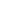 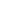 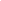 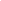 Identificar los servicios no conformes reportados.Líderes de procesoFormato quejas y sugerenciasFT-AL-003Encuestas de satisfacción del clienteFT-SM-011Formato Servicio No conforme   FT-SM-020Página WEBEncuestas de procesos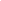 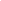 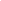 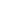 Analizar y definir tratamiento.Líderes de procesoFormato no conformidades del servicio   FT-SM-020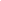 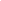 Registrar y ejecutar las acciones para darle tratamiento a los servicios no conformes Líderes de procesoActa de comité de atención al ciudadanoFormato Servicio No conforme   FT-SM-020Control de Servicio no conformeFT-SM-007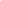 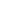 Verificar la eficacia del tratamiento Líderes de procesoControl de Servicio no conformeFT-SM-007          NO                                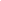 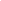 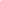 ¿El servicio es conforme con los requisitos?                SI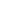 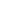 Divulgar o socializar a los interesados, sobre las acciones correctivas implementadas.Director de Planeación y mejoramiento de la calidad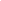 CONTROL DE CAMBIOSCONTROL DE CAMBIOSCONTROL DE CAMBIOSCONTROL DE CAMBIOSVERSIÓNFECHADESCRIPCIÓN DEL CAMBIORESPONSABLE APROBACIÓN015-09-2009Elaboración del documentoRepresentante por la dirección110-05-2012Modificación del documentoRepresentante por la dirección207-03-2016Modificación del objetivo, alcance y actividades 2, 3 y 4. Representante por la dirección322-03-2017Se agregó en la actividad 1 como registro la pagina web, debido que desde allí se atienden quejas del cliente.Representante por la dirección415/12/2017Se Modificó la Actividad 1, se agregó en actividad 1 como registro las encuestas aplicadas por los procesosRepresentante por la dirección52/07/2018Modificación sección 7 control de registrosCoordinadora SIG623/01/2019Modificación de responsable del procedimientoDirector de Planeación y mejoramiento de la calidad722/06/2021Cambio de logo y denominación de los cargos por cambio de carácter institucionalDirector de Planeación y mejoramiento de la calidad